Załącznik nr 1do wniosku o refundację kosztów opieki nad dzieckiem do 7 roku życia / osobą zależnąR O Z L I C Z E N I Ekosztów z tytułu opieki nad dzieckiem/dziećmi do 7 roku życia lub osobą zależnąw miesiącu.	20.	r.Ja niżej podpisany/a/...................................................................................................................................zainieszkały/a/.............................................................................................................................................W miesiącu .......................... 20.... r. z tytułu opieki nad dzieckiem/dziećmi do 7 roku życia lub osobą zależną* poniosłem(am)	koszty zgodnie z przedstawionymi dokumentami w	wysokości..........................zł.Koszty do refundacji……………………..	zł.Jednocześnie	oświadczam, że w ww. okresie, za który przysługuje refundacja byłem zatrudniony(a), wykonywałem inną pracę zarobkową, odbywałem staż, przygotowanie zawodowe, uczęszczałem na szkolenie *.Z tytułu zatrudnienia / powyższej formy aktywizacji* 
w miesiącu………….osiągnąłem(am) przychód w wysokości	zł.Należną	mi	kwotę	zwrotu	kosztów	proszę	przekazać	na	moje	konto prowadzone przez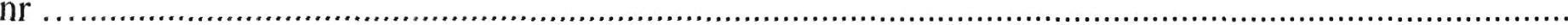 Świadoiny(a) odpowiedzialności karnej wynikającej z art. 233 § 1 Kodeksu ka1’nego, który stanowi „kto składając zeznanie mające służyć za dowód w postępowaniu sądowym lub innym postępowaniu prowadzonym na podstawie ustawy, zeznaje nieprawdę lub zataja prawdę podlega karze pozbawienia wolności do lat 8” oraz odpowiedzialność z art 297 KK, oś viadczam, że dane zawarte w niniejszym oświadczeniu są zgodne z prawdą.	………………………………………('data i podpis Wnioskodawcy)* właściwe podkreślićDo rozliczenia należy załączyć dokumenty określone w § 2 ust.1 pkt a-c umowy w sprawierefundacji kosztów opieki nad dzieckiem/dziećmi do lat 7 lub osobą zależną.